ГКОУ РО Гуковская школа – интернат №11Утверждаю:                                                 Директор школы:______________/Т.П.Дьяченко /Программапришкольного летнего оздоровительного лагеря «Весёлые путешественники» 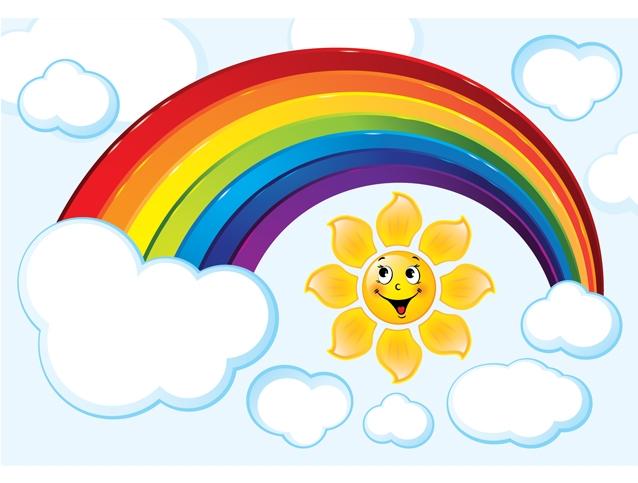       Срок реализации: с 24 июня по 08 августа 2019 г.      Составили:   Михайлова Н.П., руководитель МО воспитателей;                              Головченко О.А., зам.директора по воспитательной работе2019 г.Информационная карта программы ПОЯСНИТЕЛЬНАЯ ЗАПИСКА.Лагерь – это сфера активного отдыха, разнообразная общественно значимая досуговая деятельность, отличная от типовой назидательной, дидактической, словесной школьной деятельности. Лагерь дает возможность любому ребенку раскрыться, приблизиться к высоким уровням самоуважения и самореализации.Летние каникулы составляют значительную часть свободного времени детей. Этот период как нельзя более благоприятен для развития их творческого потенциала, совершенствования личностных возможностей, приобщения к ценностям культуры, вхождения в систему социальных связей, воплощения собственных планов, удовлетворения индивидуальных интересов в личностно значимых сферах деятельности.Значимость летнего периода для оздоровления и воспитания детей, удовлетворения детских интересов и расширения кругозора.В основу организации закладываются здоровьесберегающие технологии, реализующиеся в игровой форме.Программа деятельности летнего лагеря ориентирована на создание социально значимой психологической среды, дополняющей и корректирующей семейное воспитание ребенка. Программа универсальна, так как может использоваться для работы с детьми из различных социальных групп, разного возраста, уровня развития и состояния здоровья. Программа включает в себя разноплановую деятельность, объединяет различные направления оздоровления, образования, воспитания в условиях лагеря.Основная идея программы - представление возможностей для раскрытия творческих способностей ребенка, создание условий для самореализации потенциала детей и подростков в результате общественно полезной деятельности. Программа ориентирована на работу в разновозрастном детском коллективе.Детский оздоровительный лагерь является частью социальной среды, в которой дети реализуют свои возможности, потребности в индивидуальной, физической и социальной компенсации в свободное время. Летний лагерь является, с одной стороны, формой организации свободного времени детей разного возраста, пола и уровня развития, с другой – пространством для оздоровления, развития художественного, технического, социального творчества.Лето для детей – это восстановление здоровья, развитие творческого потенциала, совершенствование личностных возможностей, время открытий и приключений, время игры и азартного труда, время событий и встреч с чудом, время познания новых людей, а главное - самого себя. В лагере выявляется самоценность каждого ребенка, осуществляется широкое приобщение ребят к разнообразному социальному опыту, к ценностям общественно-значимого досуга. А наша задача – помочь им в этом.КОНЦЕПЦИЯ ПРОГРАММЫРоссия вошла в третье тысячелетие, имея в запасе как несомненные достижения в науке, искусстве, так и проблемы в различных областях общественной жизни (загрязненная экология, хронические заболевания, межнациональная неприязнь и т. д.). Истина гласит, что только здоровый человек с хорошим самочувствием, психологической устойчивостью, высокой нравственностью способен активно жить, успешно преодолевая различные трудности и достигая успехов в любой деятельности. Поэтому педагогов волнуют вопросы воспитания здорового, физически крепкого ребенка и развития в нем творческих способностей. Анализ работы оздоровительного летнего лагеря прошедших годов показал, что очень эффективной является работа, построенная в форме игры. Ребята с удовольствием создавали свои команды, принимали активное участие в играх, эстафетах, конкурсах. Возможность лично окунуться в мир творчества и показать свои умения, никого из детей не оставило равнодушным. Все это стало возможным благодаря продуманной работе взрослых и активной позиции детей. Проанализировав прошлогоднюю работу, коллектив педагогов и ученики пришли к выводу, что такую работу следует продолжить. В этом году работа лагерной смены будет проходить в виде путешествия по станциям. За прошедший год дети стали более эрудированны, физически выносливы, хорошо умеют ориентироваться в разных областях жизни, пора преступать к более серьезным испытаниям и покорить «океаны» во время кругосветного путешествия по неизвестным островам. И назвали мы нашу программу на это лето «Весёлые путешественники».Детям предоставлена свобода в определении содержания их отдыха. Участие в дополнении основных направлений плана, конкретизация планирования каждого дня дает возможность детям самореализации.ЦЕЛИ И ЗАДАЧИ ПРОГРАММЫЦель:создать условия для оздоровления и организованного отдыха обучающихся воспитанников с ОВЗ в летний период; для обеспечения активного, интеллектуального и эмоционально насыщенного летнего отдыха и всестороннего развития личности ребёнка на основе его включения в жизнедеятельность лагеря.Задачи программы:Пропагандировать здоровый образ жизни. Укреплять здоровье, содействовать полноценному физическому и психическому развитию.Приобщать ребят к творческим видам деятельности, развивать творческое мышление.Формировать культурное поведение, санитарно - гигиеническую культуру.Развивать потребности и способности ребёнка проявлять своё творчество.Формировать у школьников навыки общения и толерантности.Сделать отдых детей более занимательным, насыщенным, полезным для физического и духовного здоровья.Программа  летнего оздоровительного лагеря «Весёлые путешественники» опирается на следующие принципы:1. Принцип гуманизации отношений: построение всех отношений на основе уважения и доверия к человеку, на стремлении привести его к успеху. Через идею гуманного подхода к ребенку, родителям, сотрудникам лагеря необходимо психологическое переосмысление всех основных компонентов педагогического процесса.2. Принцип соответствия типа сотрудничества психологическим возрастным особенностям учащихся и типу ведущей деятельности: результатом деятельности воспитательного характера в лагере является сотрудничество ребенка и взрослого, которое позволяет воспитаннику лагеря почувствовать себя творческой личностью.3. Принцип демократичности: участие всех детей и подростков в программе  развития творческих способностей.4. Принцип  дифференциации  воспитания: дифференциация в рамках летнего оздоровительного лагеря предполагает:- отбор содержания, форм и методов воспитания в соотношении с индивидуально-психологическими особенностями детей;- создание возможности переключения с одного вида деятельности на другой в рамках смены (дня);- взаимосвязь всех мероприятий в рамках тематики дня;- активное участие детей во всех видах деятельности.5. Принцип  творческой индивидуальности: творческая индивидуальность – это  характеристика  личности, которая в самой полной мере реализует, развивает свой творческий потенциал.Методы реализации программы:методы оздоровления:- витаминизация;- закаливание;- утренняя гимнастика;- спортивные занятия и соревнования;- беседы по гигиеническому воспитанию и профилактике травматизма;методы воспитания:- убеждение;- поощрение;- личный пример;- вовлечение каждого в деятельность;- самоуправление.методы образования:- словесные методы (объяснение, беседа, рассказ, диалог).- экскурсий.- игра (игры развивающие, познавательные, подвижные, сюжетно-ролевые, народные, игры на развитие внимания, памяти, воображения, настольные, деловые игры).- проектно-конструкторские методы (разработка проектов, программ, сценариев праздников, моделирование ситуации, создание творческих работ).- практическая работа (упражнения, тренинги, учебно-исследовательская деятельность, камеральная обработка собранных материалов).- наблюдения (запись наблюдений).Формы организации деятельности по реализации программы:Возможные риски: плохие природные условия;Способы их преодоления: в случае плохих погодных условий, все мероприятия будут проводиться в здании  (телевизионной комнате, игровых, комнат отдыха , спортивном зале).Участники программыПо продолжительности программа является краткосрочной, то есть реализуется в течение лагерной смены, продолжительность пребывания в лагере 45  календарных дней.Программа рассчитана на воспитанников  в возрасте от 7 до 17 лет, количество детей 30 человек.Механизм реализации программыПрограмма реализуется в условиях пришкольного летнего оздоровительного лагеря при ГКОУ РО Гуковская школа – интернат №11Личностно-ориентированньгй подход — главная идея в программе гуманизации современного образования и воспитания. Поэтому необходимо осуществление индивидуального и дифференцированного подхода к обучающимя, так как именно он предполагает раннее выявление склонностей и способностей детей, создание условий для развития личности.В ходе реализации программы мы предполагаем использование дифференцированного подхода с разноуровневыми заданиями, которые составляются воспитателями с учётом знаний и способностей детей. Такие задания будут доступны детям разного уровня подготовки, иначе может получиться так, что один ребенок будет усваивать материал легко, без затруднений, а другой – затрачивать все силы на постижение достаточно трудного для него материала.Ожидаемые результаты :здоровьесберегающие навыки: соблюдение правил личной гигиены, режима дня; закаливание, физическая зарядка, разумное сочетание разнообразных видов деятельности;овладение основными понятиями здорового образа жизни;умения и навыки, приобретенные в кружках, секциях, мастер-классах;знакомство с разнообразными формами отдыха; организация и навыки активного отдыха;навыки самообслуживания: уборка отрядной комнаты, территории, дежурство по столовой и т.д.;навыки свободного общения со сверстниками и взрослыми;знакомство с разнообразными видами игровой деятельности, умение организовывать и проводить различные игры;умение анализировать и корректировать собственную деятельность и деятельность временного детского коллектива – “рефлексия”;способы индивидуального и коллективного творчества, навыки коллективно-творческой деятельности;навыки самоуправления: осуществление функций дежурного командира; дежурство по лагерю; умение работать в творческих группах, нести ответственность за проводимые дела;умение определять зону своего ближайшего развития, проектирование самореализации.Направления деятельности летнего оздоровительного лагеря:Экологическое направление.Духовно- нравственное направление.Художественно – эстетическое направление.Спортивно - оздоровительная деятельность.Трудовая деятельность.Гражданско -патриотическое направление.Экологическое направлениеЗадачи экологической деятельности:воспитать бережное отношение к природе. Обеспечить развитие экологического мышления:стимулировать обучающихся к постоянному пополнению знаний об окружающей среде;раскрытие сущности происходящих экологических, геополитических, исторических процессов;приобщение детей к изучению природы, истории родного края, осознанию связей между человеком и природой;изучение эколого-санитарной обстановки на территории школы.Основные формы работы:Экологический десант, операция « Тропинка», «Экологическое ассорти»«Зеленый патруль»,участие в экологических акцияхДуховно- нравственное направлениеЗадачи:- формирование у воспитанников представлений о морали, об основных понятиях этики (добро и зло, истина и ложь, смысл и ценность жизни, справедливость, милосердие, проблема нравственного выбора, достоинство, любовь и др.);- формирование у воспитанников представлений о духовных ценностях народов России, об истории развития и взаимодействия национальных культур;- формирование у воспитанников уважительного отношения к традициям, культуре и языку своего народа и других народов России.Формы работы: игры, игровые упражнения, викторины, час- общения, час чтения.Художественно – эстетическое направлениеЗадачи :пробуждать в детях чувство прекрасного;формировать навыки культурного поведения и общения;прививать детям эстетический вкус.В рамках нравственно-эстетического воспитания в лагере можно многое сделать, и действовать можно в нескольких направлениях: музыка, песня, танец; общение с книгой, природой, искусством.Основные формы работы: посещение библиотеки, кружковая деятельность;Конкурсы: «В мире сказок…», «Самый, самый…»;Конкурс оформления отрядных уголков «Наш отрядный дом»;Конкурс рисунков на асфальте «Лето»;Конкурсные программы («Алло, мы ищем таланты», «Лучшая пародия»);Творческие конкурсы («Знакомьтесь – это мы!»);Игровые творческие программы;Творческие игры («День рекордов»); выставки.Спортивно–оздоровительное направлениеВ лагере вся работа направлена на сохранение и укрепление здоровья детей.  Обязательно проводятся оздоровительные процедуры: воздушные ванны, солнечные ванны, водные процедуры (умывание, обтирание, мытьё рук до локтя и др.)Задачи:вовлечение детей в различные формы физкультурно-оздоровительной работы;выработку и укрепление гигиенических навыков;привитие здорового образа жизни;расширение знаний об охране здоровья.Основные формы работы: утренняя гимнастика (зарядка);спортивные игры на спортивной площадке (футбол, волейбол, пионербол);подвижные игры на свежем воздухе «Охотники и гуси», «Перестрелка», «Коршун и наседка», «Вышибалы», «Цепи» и т.д.; эстафеты («Веселые старты», «Быстрее, сильнее, выше», «Эстафетный бег», «Большие гонки»);весёлые старты;часы здоровья; водные процедуры (ежедневно); солнечные ванны (ежедневно);воздушные ванны (ежедневно).Трудовое направлениеРабота направлена на развитие трудовой активности и приобщение детей к труду.Задачи :вовлечение детей в трудовую деятельность;развивать способности видеть прекрасное в озеленение нашей школы и города;развивать навыки по выращиванию цветов;прививать чувства уважения к труду других людей.Выставка поделокВыставка рисунков на тему «Профессии».Основные формы работы: выполнение трудовых обязанностей (дежурство в игровой комнате, отрядном классе, полив цветов, дежурство в столовой, элементарная работа на территории школьного двора);коллективные трудовые дела; выставка поделок «Умелые ручки»; выставка рисунков «Мир профессий»;Интеллектуальное направлениеВ условиях летнего отдыха у ребят не пропадает стремление к познанию нового, неизвестного, просто это стремление реализуется в других, отличных от школьного урока, формах.Задачи:развитие интеллектуальных способностей детей и подростков;удовлетворение потребности ребенка в реализации своих знаний и умений.Основные формы работы: проведение интеллектуальных игр;проведение шашечных турниров; организация работы библиотеки.Игра - путешествие: " По станицам любимых детских книг"КВН по творчеству А.С. Пушкина",«Знатоки русского языка»Гражданско-патриотическое направлениеЗадачи:пробуждать в детях чувство любви к Родине, семье;формирование уважительного отношения  к памятникам истории  и развития интереса к изучению родного края;формирование  национальной терпимости, развитие дружеских отношений;возрождение нравственных, духовных ценностей семьи и поиск эффективных путей социального партнерства детей и взрослых.Основные формы работы: марафон сказок, День России. Конкурс рисунков на асфальте «Я люблю тебя, Россия»,« Это  ты,  моя  Россия!»,спортивные соревнования «Снайпер»,устный журнал «Символика Российской Федерации»Профилактические мероприятия и мероприятия по предупреждению чрезвычайных ситуаций и охране жизни детей в летний периодИнструктажи:«Правила пожарной безопасности»«Правила поведения детей при прогулках и походах»«Правила при поездках в автотранспорте»«Безопасность детей при проведении спортивных мероприятий»«Правила безопасности при  терактах»«По предупреждению кишечных заболеваний»«Меры безопасности  жизни детей при укусе клещом»«Если ты один дома»«Безопасность в доме»«Правила поведения с незнакомыми людьми»«Правила поведения и безопасности человека на воде»«Безопасность детей при проведении спортивных мероприятий».«Как ухаживать за зубами?»«Путешествие в страну Витаминию»«Как беречь глаза?»«Уроки безопасности при пожаре».Работа по развитию творческих способностей детей:-   оформление отрядных уголков, стенных газет;- посещение кружков по интересам «Тестопрастика», «Чудесный мир салфеток», «Фантазёры», и др.;-   ярмарка идей и предложений;-   конкурсы рисунков на асфальте: «Миру – мир!», «Ты, я и огонь», «Волшебные мелки»;-   коллективно-творческие дела: «Ключи от лета» (Театральный фейерверк», «Алло! Мы ищем таланты!», «До свидания, лагерь!».Сроки и этапы реализации программы:Программа краткосрочная и включает следующие этапы и сроки реализации:I этап. Подготовительный – апрель – май 2019 г.II этап. Организационный –24 июня 2019 г.III этап. Основной – 25 июня- 07 августа 2019 г.IV этап. Заключительный – 08 августа 2019 г.I этап. Подготовительный – апрель – май 2019 г.Этот этап характеризуется тем, что за 2 месяца до открытия смены начинается подготовка к летнему сезону. Деятельностью этого этапа является:- проведение совещаний при директоре и заместителе директора по воспитательной работе по подготовке школы к летнему сезону;- издание приказа по школе об открытии пришкольного лагеря;- разработка программы деятельности пришкольного летнего лагеря «Весёлые путешественники»;-подготовка методического материала для работников лагеря;- отбор кадров для работы в пришкольном летнем лагере «Весёлые путешественники»;-составление необходимой документации для деятельности лагеря (план-график, положение, должностные обязанности, инструкции т.д.)-комплектование отрядов.II этап. Организационный – 24июня 2019 г.Основной деятельностью этого этапа является:- встреча детей, наблюдение за детьми с целью   выявления  лидерских, организаторских и творческих способностей;- знакомство с правилами жизнедеятельности лагеря.- выявление и постановку целей развития коллектива и личности;- сплочение отряда;-  формирование законов и условий совместной работы;- подготовка к дальнейшей деятельности по программе.III. Основной этап – 25 июня- 07 августа 2019 г.Данный этап включает реализацию основных положений программы «Весёлые путешественники». Участники смены пришкольного летнего лагеря детей :-познают, отдыхают, трудятся;-делают открытия в себе, в окружающем мире;-помогают в проведении мероприятий;- учатся справляться с отрицательными эмоциями, преодолевать трудные жизненные ситуации;- развивают способность доверять себе и другим;-укрепляют свое здоровье;-вовлечение детей и подростков в различные виды коллективно- творческие дела.Во время реализации программы воспитанники оформляют отрядные уголки с экологической тематикой, здорового образа жизни, выставку рисунков, поделок.IV. Заключительный этап – 08 августа 2019 г.Основной идеей этого этапа является:подведение итогов смены;анализ предложений детьми, педагогами, внесенными по деятельности летнего экологического лагеря в будущем.Реализация целей и задач смены осуществляется по программе «Весёлые путешественники». Все учащиеся делятся на три группы – три отряда. Каждый отряд планирует свою работу с учётом общелагерного плана. Центром всего является корабль «Детство». Каждый день смены будет посвящен открытию одного из неизведанных островов океана под названием: Остров встреч и весёлых детей Остров уюта и красоты Остров интеллектуалов Остров подвижных игр Остров сказок Остров спорта Остров юмора Остров «Неболейка» Остров героев Остров рекордов Остров театра, музыка и танца Остров мультфильмов Остров талантов Остров мастеров Остров безопасности Остров добрых дел Остров неожиданностей Остров дружбыЗаконы:Закон точного времени.Закон доброты.Закон порядочности.Закон дружбы.Закон безопасности.Закон взаимовыручки.Заповеди:Экипаж – одна семья.Один за всех и все за одного.Порядок, прежде всего.Каждое дело вместеВсе делай творчески, а иначе зачем?Даже если трудно, доведи дело до конца.Чистота – залог здоровья.               Выполнение всех Законов и Заповедей предполагает сделать жизнь в лагере интересной и насыщенной, приносящей радость себе и другим. Экипажем разработана система стимулирования успешности и личностного роста. Каждый юнга может ежедневно получать «морскую звезду» за активное участие в жизни экипажа и в целом корабля. Если в экипаже набирается 10 «звездочек», то их можно обменять на одну большую звезду. В конце лагерной смены подводятся итоги: подсчитывается количество открытых островов тем, или иным экипажем, а также количество «звёзд» в целом. По итогам победители получают призы и награды.План мероприятий пришкольного лагеряСистема контроля и оценивания результатовЧтобы оценить эффективность данной программы с воспитанниками лагеря проводится постоянный мониторинг, промежуточные анкетирования, а так же разработана система стимулирования успешности. Каждый отряд может ежедневно получает цветной кружок за активное участие лагеря. В конце лагерной смены подводятся итоги: подсчитывается количество кружков по цветам, а также количество кружков в целом. По итогам победители получают награды. Также каждый день заполняется Экран достижений каждого отряда.НАШИ ДОСТИЖЕНИЯКадровое обеспечение Программы.Политику летней оздоровительной компании определяют педагогические кадры. Поэтому в смену привлекаются педагогические работники школы, медик. Каждый из специалистов призван решать определенные профессиональные задачи в вопросе организации летнего отдыха.Приказом по школе назначаются: начальник лагеря, воспитатели из числа педагогических работников школы.Начальник лагеря руководит их деятельностью, ведёт документацию, отвечает за охрану труда в лагере.Воспитатели осуществляют воспитательную деятельность по плану лагеря: организуют трудовую деятельность, проводят досуговые мероприятия, следят за соблюдением режима дня, правил безопасного поведения, правил пожарной безопасности.Медицинский работник осуществляет свою деятельность в соответствии с требованиями к организации безопасного пребывания детей в Лагере.Перед открытием лагеря проводится занятие с его педагогическим коллективом и отрядом воспитателей, на которых обсуждается программа работы лагеря, режим работы, должностные инструкции, а также инструкции по технике безопасности и противопожарной защите. Затем составляется план работы и правила внутреннего распорядка. Подготовка материальной базы, помещений и приемка их. Последний этап открытие лагеря.Координирует работу лагеря начальник лагеря и   воспитатели.Для полноценного отдыха детей должны использоваться: спортивный инвентарь, канцелярские товары, настольные игры.Материально-техническое обеспечение Программы.Трудовое оборудование (лопаты, метёлки, ведра).Спортивное оборудование  ( спортивный зал, спортивная площадка, мячи, скакалки, теннисные ракетки, обручи, волейбольная сетка).Настольно-игровое оборудование (шашки, шахматы, канцелярские принадлежности, настольные игры).Телевизор, мультимедийная установка, музыкальный центр, компьютер с выходом в Интернет, принтер.Игровая площадка.Игровая комната.
 Научно-методическое обеспечение:наличие необходимой документации, программы, плана;проведение инструктивно-методических сборов с педагогами до начала и во время лагерной смены;наличие книг, журналов с разработками различных мероприятий, конкурсов, викторин.Учебно-методическое обеспечение программыЗагородный летний лагерь. 1 – 11 классы / Сост. С. И. Лобачева, В.А.Великородная, К.В.Щиголь. – М.: ВАКО, 2006Лето. Каникулы. Лагерь / Под ред. С.А. Шмакова. – Липецк, 1995Луговская Ю.П. Детские праздники в школе, летнем лагере и дома. Мы бросаем скуке вызов. (Серия «Школа радости».) – Ростов н/Д:Феникс, 2002Марфина С.В. Летний лагерь от А до Я / С.В.Марфина; худож.Е.А.Афоничева. – Ярославль: Академия развития, 2007Научно-практический журнал «Завуч начальной школы», №2 – 2008.Панфилова Н.И., Садовникова В.В. 35 суббот плюс каникулы: Сценарии школьных праздников. – М.: Новая школа, 2001Позывные лета: Калейдоскоп летнего отдыха. - М.: Илекса, Ставрополь: Сервисшкола, 2000.Слуцкая Н.Б. «Нескучные каникулы», Ростов-на-Дону, 2004г.Титов С.В. «Ура, каникулы!», Москва, 2002г.Федорова М.З., Кучменко В.С., Воронина Г.А. Экология человека: Культура здоровья.-М.:Вентана-Граф, 2006.Режим дня.8.00 Подъём  «Мы вам рады»;8.10 Утренняя зарядка: «Чтобы быть весь день в порядке, надо делать нам зарядку!»;8.30. Гигиенические процедуры.9.00 - 9.30 Завтрак «Нас столовая зовет, полезная каша и вкусный компот!»;9.30 – Уборка спален10.00 Спортивно-оздоровительный час «Лишь заслышим зов игры, быстро на улицу выбежим мы, ждет нас здесь много забав интересных, соревнований, прогулок чудесных!»10.00-13.00 Экскурсии, походы, мероприятия в отрядах по направлениям лагеря.13.00-13.30 Обед Время обеда настало, и вот отряд за отрядом к столовой идёт»14.00-16.00. Тихий час.16.10.-16.30. Полдник17.00. Художественно-творческая деятельность (конкурсы, творческие мероприятия, работа кружков) «Вместе с отрядом сил не жалей, пой, танцуй, рисуй и клей!»18.00. Прогулка. Играй! Веселись!19.00. Операция «Уют» «Надо в порядок все привести, в группе убрать и пол подмести!»19.30.-20.00 Ужин20.00- 21.00 Просмотр телепрограмм.22.00 Отбой.Критерии эффективности реализации программыСамочувствие ребенка в лагере (создание положительного психолого-педагогического климата).Сформированность физического потенциала (критерий здоровья).Воспитательный коллектив, творческое содружество поколений (критерий коллектива).Содержание деятельности, эмоциональная насыщенность (критерий содержания).Подготовленность к жизни (критерий времени).Критерий «открытости школы».Критерий системности работы.Полное название программыПрограмма пришкольного летнего оздоровительного лагеря  «Весёлые путешественники»ФИО разработчика (коллектива) с указанием занимаемой должностиМихайлова Н.П. , руководитель Мо воспитателей;Головченко О.А., зам. директора по воспитательной работе.Направленность программыДанная программа по своей направленности является комплексной, т. е. включает в себя разноплановую деятельность, объединяет различные направления оздоровления, отдыха и воспитания детей в условиях специальной школы - интернатаХарактеристика целевой группы: возраст детей, специфика, если есть (дети-сироты, дети, оставшиеся без попечения родителей, дети с ОВЗ и др.)Программа рассчитана на обучающихся  в возрасте от 7 до 17 лет, количество детей 30 человек. Группы состоят  из детей-сирот, детей, оставшихся без попечения родителей, детей группы «Особый ребёнок»Краткая аннотация содержания программыПрограмма - комплексная, включает в себя разноплановую деятельность, объединяет различные направления работы: духовно- нравственное , гражданско - патриотическое, эколого-развивающее, здоровьесберегающее, художественно-эстетическое, трудовую деятельность, отдых. Основная идея программы заключается в представлении возможностей для раскрытия творческих способностей ребенка с ОВЗ ,создание условий для самореализации потенциала детей и подростков в результате общественно-полезной деятельности. Программа содержит мероприятия, реализующие Программу, условия реализации, ожидаемые результаты, приложенияСистема организации контроля над исполнением программыКонтроль над исполнением программы осуществляется директором школы - интерната и зам. директора по воспитательной работе.Предполагаемый социальный эффект программыВ результате реализации программы, приобретенные детьми умения и навыки будут успешно применяться в практической деятельности.Муниципальное образовательное учреждениеГКОУ РО Гуковская школа – интернат №11Адрес, телефон  г. Гуково  115Место реализацииЛетний лагерь ГКОУ РО Гуковская школа – интернат № 11Количество детей30 человекСроки реализациипрограммы25 июня – 08 августа 2019 годНазвание мероприятияДатаОтветственный«Остров встреч и весёлых детей»1. Торжественная линейка.Праздничная линейка «Здравствуй, лето красное, веселое, прекрасное!»25.06.19Белевская Е.В.,Клочкова Н.М.Оформление отрядного уголка «Наш отрядный дом»25.06.19Михайлова Н.П.«Остров уюта и красоты»Оформление игровых комнат, выпуск эмблем отрядов.Открытие сезона. Презентация  каждого отряда.     26.06.19Михайлова Н.П.,Ушанева Т.В. Экологический десант.Инструктаж по ОБЖ 26.06.19Калиниченко Т.В.,Костина С.А.«Остров интеллектуалов»Интеллектуальная игра «Знатоки природы».    27.06.19Шинкаренко И.И.,Ушанева Т.В.Подвижные игры на свежем воздухе.    27.06.19Клочкова Н.М.,Белевская Е.В.«Остров творчества»Мы ищем таланты. Творческая мастерская «Коллаж . Ах это лето!» 28.06.19Черноволова Ю.В.,Костина С.А.Спортивные игры на свежем воздухе. 28.06.19Абраменко Л.Н.,Михайлова Н.П.«Остров подвижных игр»Весёлые старты «Звёздный десант».29.06.19.Черноволова Ю.В.,Абраменко Л.Н.Игры на сплочение «Вместе веселее».29.06.19.КалиниченкоТ.В.,Шинкаренко И.И.«Остров сказок»Просмотр сказок Пушкина «У лукоморья дуб зелёный».30.06.19Белевская Е.В.Библиотечный час  «Сказки Пушкина»30.06.19КалиниченкоТ.В.,Костина С.А.«Остров юных художников» Конкурс рисунков на асфальте по сказкам А.С.Пушкина.01.07.10 Ушанева Т.В.Игры на сплочения коллектива «Все мы люди разные - все мы люди классные».01.07.10 Клочкова Н.М.,Михайлова Н.П.«Остров спорта»Весёлые старты с элементами спортивных игр.02.07.10Абраменко Л.Н.,Костина С.А.Поделки из солёного теста«В мире животных»02.07.10Михайлова Н.П. Диалог «Полезные и вредные привычки»02.07.10КалиниченкоТ.В.« Творческая мастерская» .    Шахматно-шашечный турнир.03.07.19Клочкова Н.М. Загадки «Окружающий мир».03.07.19Ушанева Т.В.«Остров юмора»Развлекательная программа «Жить без улыбки – просто ошибка». 04.07.10Черноволова Ю.В. Конкурс рисунков на асфальте «День улыбки» 04.07.10Костина С.А.Конкурс-игра «Лучшая пародия» 04.07.10Михайлова Н.П.«Остров «Неболейка».Викторина «Путешествие в страну Витаминию».05.07.19Шинкаренкко И.И.Экологическое ассорти: «За здоровьем к растениям».05.07.19Калиниченко Т.В.«Остров «Будь здоров !» «Первая помощь при укусе насекомыми» Зелёный патруль.06.07.19Калиниченко Т.В. Игры-эстафеты на воздухе. «Выбивной», «Горячий мяч»06.07.19Белевская Е.В.«Остров «Творческая мастерская»«Птица мира». Кружковая  деятельность07.07.19Клочкова Н.М.Народные игры на Руси.07.07.19Михайлова Н.П.«Остров героев»Устный журнал «Символика Российской Федерации», посвящённая Дню России.  08.07.19Шинкаренко И.И. Выставка рисунков и поделок по теме «Я люблю тебя, Россия!».  08.07.19Ушанева Т.В.,Абраменко Л.Н.«Остров рекордов».Спортивное состязание«Быстрее, выше, сильнее».   09.07.19Костина С.А.,Калиниченко Т.В.Инструктаж« О правильном поведении на воде.   09.07.19Белевская Е.В.«Остров мультфильмов» Просмотр мультфильмов в кинотеатре.10.07.19Черноволова Ю.В.Конкурс рисунков «Мы снимаем кино…».10.07.19Ушанева Т.В.«Остров Талантов» Игра на тему «Алло, мы ищем таланты»11.07.19 Абраменко Л.Н. Театр «Воображариум»11.07.19Костина С.А.,Калиниченко Т.В.«Остров мастеров»Мастер-класс «Кормушка для птиц»12.07.19Белевская Е.В.Экскурсия в парк «Сбор природного материала для поделок».12.07.19Ушанева Т.В.«Остров безопасности» Соревнования по ПДД на тему «У дорожных правил нет каникул»13.07.19.Михайлова Н.П.Урок безопасности «Один дома», «Безопасная дорога домой»13.07.19.Клочкова Н.М. Инструктаж по ПБ.13.07.19.Костина С.А.«Остров добрых дел»Посадка и пересадка цветов на школьной клумбе.14.07.19Шинкаренко И.И.Акция «Делай добро»14.07.19Абраменко Л.Н.Презентация «По страницам Красной книги». Создание школьной «Красной книги»14.07.19Ушанева Т.В.«Остров дружбы»КТД «Здравствуй, мир! Здравствуй, друг!»15.07.19Белевская Е.В.Спортивный час.Черноволова Ю.В.Танцевальный марафон «Миру-мир!».Михайлова Н.П.«Остров сказок»Просмотр сказок К.И.Чуковского.16.07.19Клочкова Н.М.Акция «Мойдодыр»16.07.19Абраменко Л.Н.«Герои любимой сказки» рисование красками.16.07.19Белевская Е.В.«Остров театра, музыки и танца» Конкурс «Мисс и Мистер лагеря» 17.07.19Савченко В.И.Дискотека.17.07.19Калиниченко Т.В.Операция «Тропинка».17.07.19Костина С.А.,Калмыкова Л.Г.«Остров безопасности» Соревнования по ПДД на тему «Весёлый светофор»18.07.19.Клочкова Н.М.,Цыганкова Т.Н.,Афанасьева Э.В.Урок безопасности «Я встретил  незнакомого человека». 18.07.19.Клочкова Н.М.,Цыганкова Т.Н.,Афанасьева Э.В.Экскурсия в парк.18.07.19.Клочкова Н.М.,Цыганкова Т.Н.,Афанасьева Э.В.«Остров сказок»Просмотр сказок К.И.Чуковского.19.07.19.Клочкова Н.М.Акция «Мойдодыр»19.07.19.Калмыкова Л.Г.Герои любимой сказки» рисование красками.19.07.19.Ушанева Т.В.«Чудесный мир салфеток»Поделки из салфеток «Мир похож на цветной луг»20.07.19.Афанасьева Э.В.Игры на свежем воздухе «Праздник мыльных пузырей»20.07.19.Цыганкова Т.Н.Акция «Чистый двор»20.07.19.Калмыкова Л.Г.«Экологическая тропа»Познавательная викторина «Зелёная аптека»21.07.19.Калиниченко Т.В.Дидактическая игра «Узнавайка»21.07.19.Калиниченко Т.В.«Остров Невезения»» «Как не попасть в беду». Инструктаж по ОБЖ22.07.19Ушанева Ю.В.Анкетирование «Вредные и полезные привычки».22.07.19Клочкова Н.М.«Остров позитива»Коллаж «От улыбки станет всем светлей».23.07.19.Ушанева Т.В. Дискотека «Танцор Диско»23.07.19.Афанасьева Э.В.«Остров сказок»Викторина « Угадай сказку»24.07.19.Савченко В.И.Театрализованное представление. Сказка на новый лад.24.07.19.Цыганкова Т.Н.«Остров «Будь здоров»Спортивная эстафета «Сильный, ловкий, смелый»25.07.19.Калмыкова Л.Г.Акция «Скажи вредным привычкам- нет». Оформление плаката.25.07.19.Костина С.А.«Остров знатоков»Интерактивная игра «Хочу всё знать».26.07.19.Калиниченко Т.В.Акция «Чистый двор».26.07.19.Цыганкова Т.Н.«Остров забияк »«День на оборот».27.07.19.Савченко В.И.Арт .дизайн. «Красота вокруг»27.07.19.Афанасьева Э.В.«Остров очумелые ручки»Творческая мастерская «Оригами».28.07.19.Черноволова Ю.ВВыставка детского творчества.28.07.19.Цыганкова Т.Н.,Костина С.А.«Остров мир профессий»Круглый стол «Все профессии важны – все профессии нужны»29.07.19.Калмыкова Л.Г.Выставка рисунков «Мир профессий»29.07.19.Гагай Н.А.«Остров творчества»Творческая мастерская «Живая планета». Коллективная аппликация30.07.19.Глазунова А.В.Подвижные игры на свежем воздухе.30.07.19.Кирсанова Н.И.«Остров позитива»Праздник «День Нептуна»31.07.19. Цыганкова Т.Н.Подвижные игры на свежем воздухе с водой. 31.07.19.Гагай Н.А.«Замки из песка». 31.07.19.Глазунова А.В.«Остров путешественников»Теоретическое занятие «Собираемся в поход».01.08.19.Черноволова Ю.В.Игра «Юный  следопыт».01.08.19.Клочкова Н.М.«В гостях у гнома Этикета»Практические уроки этикета.02.08.19.Холодова Н.В.Игра – путешествие в мастерскую «Лесные фантазии»02.08.19.Кирсанова Н.И. Операция «Чистый двор».02.08.19.Станкеева Т.В.«Остров юного спортсмена»Викторина «Летние олимпийские игры»03.08.19.Цыганкова Т.Н.Спортивный час «Броски в мишени»03.08.19.Калмыкова Л.Г.«Остров интеллектуала»«Тутти – фрутти». Игры на внимание.04.08.19Кирсанова Н.И.Творческая мастерская. «Вторая жизнь пластиковой бутылке» 04.08.19Бабкина И.Ю.Операция «Чистая тропинка».04.08.19Холодова Н.В.«Остров героев» «Русский солдат умом и духом богат». 05.08.19.Глазунова А.В.Командный конкурс.Шахматно – шашечный турнир.05.08.19.Клочкова Н.М.«Остров Всезнаек»Познавательная игра – викторина «Что в лесу растёт, кто в лесу живёт»06.08.19.Калмыкова Л.Г. Конкурс поделок из пластилина «Мой любимый питомец»06.08.19.Глазунова А.В.«Остров театра, музыки и танца»Конкурс «Мисс и Мистер лагеря»07.08.19.Бабкина И.Ю.,Калмыкова Л.Г.«Остров театра, музыки и танца»Конкурс «Мисс и Мистер лагеря»07.08.19.Дискотека.07.08.19.Кирсанова Н.И. Операция «Тропинка».07.08.19.Холодова Н.В.«Остров неожиданностей».Торжественная линейка. Закрытие лагерной смены.Развлекательные мероприятия «До свидания, лагерь!».08.08.19.Цыганкова Т.Н.,Кирсанова Т.Н.Конкурс рисунков на асфальте «Мир похож на цветной луг»08.08.19.Глазунова А.В.Дискотека.08.08.19.Клочкова Н.М.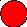 «ДРУГ ПРИРОДЫ»- активное участие в экологическихмероприятиях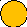 «ЧИСТО-ЛУЧИСТО» – чистота отрядных помещений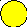 «ДОБРЫЕ ДЕЛА» – оказание какой-либо помощи сотрудникам лагеря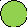 «БУДЬ ЗДОРОВ!» – участие в мероприятиях оздоровительного цикла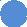 «ТВОРЧЕСТВО» – активное участие в творческих мероприятиях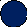 «БОДРОЕ УТРО» – активное участие в утренней зарядке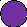 «СПОРТ.RU» – активное участие в спортивных мероприятиях